Vyšší odborná škola, Střední průmyslová škola a Jazyková škola s právem státní jazykové zkoušky, Kutná Hora, Masarykova 197tel.: 327 588 811 	www.vos-kh.cz	 	e-mail: info@vos-kh.cz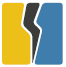 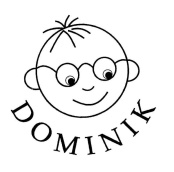 Přihláška – Kroužek  Školní rok: 2023 / 2024zahájení činnosti: říjen 2023 ukončení činnosti: červen 2024Název volnočasové aktivity – kroužku: _____________________________________________	                                              Vedoucí kroužku: _____________________________________________________________Místo: Masarykova 197, Kutná Hora, budova školyJméno: ______________________________	Příjmení: ___________________________ 	Státní občanství: ______________ Třída: _____________(vyplní jen žáci jiné školy)Škola: _______________________________________________________________________Jméno, příjmení matky: __________________________	Tel.: ________________________Jméno, příjmení otce: _____________________________ Tel.: ________________________Pojišťovna: ______________Kontaktní e-mail: _____________________________________Ulice: _____________________________	Město: _____________________  PSČ: ___________Informovaný souhlas zákonného zástupce SOUHLASÍM     			NESOUHLASÍMs evidováním uvedených osobních údajů rodičů: e-mail na školní rok dále s tím, aby v případě úspěšné práce v kroužku, budou osobní údaje žáka zaslány do postupových kol soutěže, základní údaje budou zveřejněny: v budově školy, v tisku, na Facebooku a na webu školy.Souhlas je na školní rok. Je odvolatelný.Při zpracování osobních a citlivých údajů z přihlášky postupuje škola v souladu EU č.679/2016 a Směrnicí školy k ochraně osobních údajů. Čestné prohlášení rodičů o zdravotním stavu dítěte §16 ŠZ:Prohlašuji, že můj syn / dcera/ je zdráv / zdráva/ a může se zúčastnit činnosti v zájmovém kroužku, případnou měnu nahlásím:   bez omezení 		s omezením /alergie a pod/		     jiné znevýhodnění /viz § 16 zákon č. 531/2004 Sb.,ŠZ………………………………………………………………_________________________					       ______________________         zákonný zástupce							           účastník 